ПРИМЕР 20	Охрана и получение дохода благодаря освоению новых рынков традиционной тканью в УгандеТкань из лыка редких видов фигового дерева, известных под общим названием мутуба, традиционно изготавливалась в королевстве Буганда на юге современной Уганды, а также в королевствах Буньоро, Бусога и Торо, начиная с тринадцатого века.Лыко сдирали с деревьев мутуба, не повреждая их, отбивали деревянными колотушками, растягивали и сушили на солнце. После сдирания лыка деревья защищали, обматывая ствол листьями бананового дерева. Из одного куска лыка площадью 1,5 м2 можно получить 3–4 м2 ткани. Лыковая ткань традиционно использовалась в домашних нуждах, например, в качестве занавесок, подстилок и москитных сеток. Её применяли и как средство обмена – крестьяне платили ею дань местным вождям. Лыковая ткань до сих пор широко используется в одежде стиля саронг, которую носят и мужчины и женщины, в специальных костюмах, одеваемых по поводу особых событий, таких как участие в погребальных обрядах или королевской коронации.противодействие угрозам жизнеспособности навыкам изготовления лыковой тканиЗнакомство с хлопчатобумажной тканью, которое произошло в Уганде в девятнадцатом веке благодаря арабским торговцам и рост урбанизации в течение двадцатого века привели к уменьшению использования лыковой ткани. Изготовители в Уганде имеют низкий социальный статус, несмотря на то, что это высокоспециализированная работа. Поэтому изготовление такой ткани потеряло ценность и является малопривлекательным занятием в глазах молодых угандийцев. Правда, в последние десятилетия наблюдается возрождение использования такой ткани, и их статус повысился благодаря международному признанию.В 2005 г. ЮНЕСКО провозгласила процесс изготовления лыковой ткани шедевром устного и нематериального наследия человечества. В декабре 2007 г. был запущен двухлетний пилотный проект по возрождению и охране практики изготовления лыковой ткани в Уганде, финансируемый Целевым фондом ЮНЕСКО/Японии по сохранению и популяризации нематериального культурного наследия. В 2008 г. элемент включён в Репрезентативный список.Вот некоторые из мероприятий по охране, реализованных в рамках этого проекта:документирование соответствующих видов деревьев мутуба и особенностей их использования;посадка деревьев мутуба, чтобы обеспечить наличие сырья в будущем;обучение молодёжи изготовлению лыковой ткани;создание программы посещения музеев, особенно для школьников;изучение возможности обеспечения правовой защиты, например, путём разработки соответствующего товарного знака лыковой ткани;поощрение использования лыковой ткани в ремесленном производстве;организация процесса сертификации в системе национального профессионального образования для официального признания соответствующих навыков;информирование широкой общественности об изготовлении лыковой ткани через радиопередачи, музейные выставки и брошюры.В рамках проекта высажено большое количество деревьев мутуба, однако некоторые были повреждены засухой. Для посетителей музея подготовили программу, повышающую осведомлённость о значимости данного элемента НКН. Больше молодых людей стало обучаться изготовлению лыковой ткани, и оно было включено в программу профессионального образования. Тем не менее, проект не привёл к широкомасштабному устойчивому возрождению данной традиции в регионе. Одной из проблем стало то, что деревья мутуба очень нескоро приносят прибыль от изготовления лыковой ткани по сравнению с другими товарными культурами. Кроме того, поскольку названная ткань традиционно ассоциируется со смертью, изделия из неё нелегко продать в Уганде.новые рынки и новая продукцияВ рамках отдельной инициативы угандийская дизайнерская компания Королевские модели из лыковой ткани (RBCD), основанная Сарой Катэбалирвэ, использует данную ткань в современных моделях одежды. RBCD в партнёрстве с голландской дизайнерской фирмой производит и продаёт широкий набор продукции, включая дамские сумочки, диванные покрывала и чехлы для лэптопов. RBCD усиливает лыковую ткань инновационными методами, получая более прочный материал. Продукция поставляется на экспорт, а также продаётся в качестве корпоративных подарков в Уганде. На RBCD работает около шестидесяти ремесленников, многие из которых матери-одиночки. Компания обеспечивает источниками дохода местных производителей и дизайнеров, а также фермеров, изготавливающих лыковую ткань.Благодаря этой деловой инициативе Катэбалирвэ в 2010 г. стала финалисткой Женской инициативы Картье, профессиональной премии в области бизнеса за проекты, которые отличаются креативностью и обладают социальным воздействием. Кроме того, она лоббирует в правительстве Уганды закон о географических указателях и сертификации угандийской лыковой ткани.Благодаря продукции RBCD на международном уровне повышается осведомлённость о традиционных навыках и знаний, используемых при изготовлении лыковой ткани, и поощряется инновационная деятельность с использованием традиционных материалов. Этот бизнес приносит также существенный доход местным фермерам, производителям одежды, дизайнерам и ремесленникам.Маркетинг угандийской лыковой ткани способствует передаче знаний и навыков по её изготовлению в соответствующих сообществах.Более подробно см.:UNESCO, Uganda National Commission for UNESCO, Revitalisation of Bark Cloth Making in Uganda.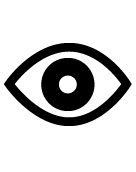 